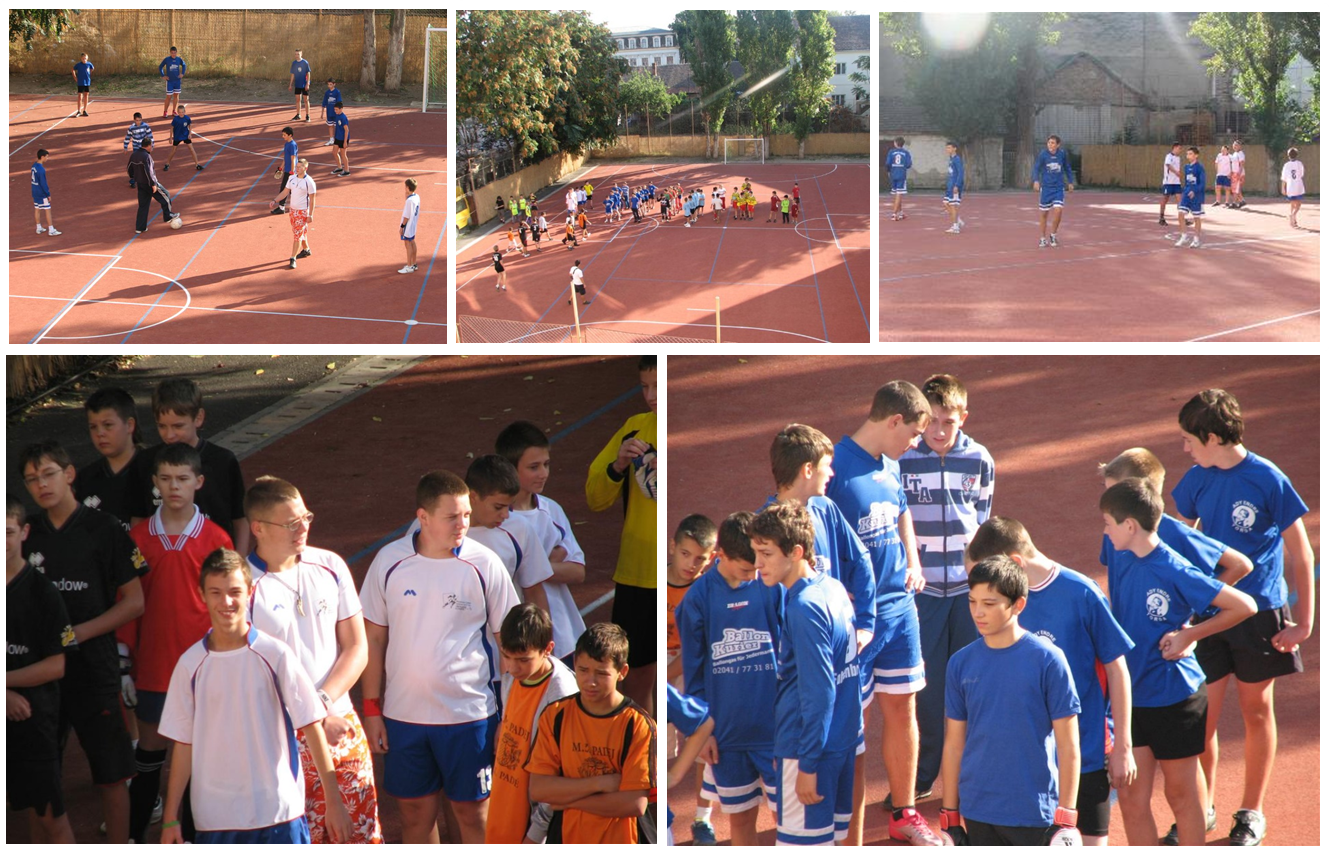 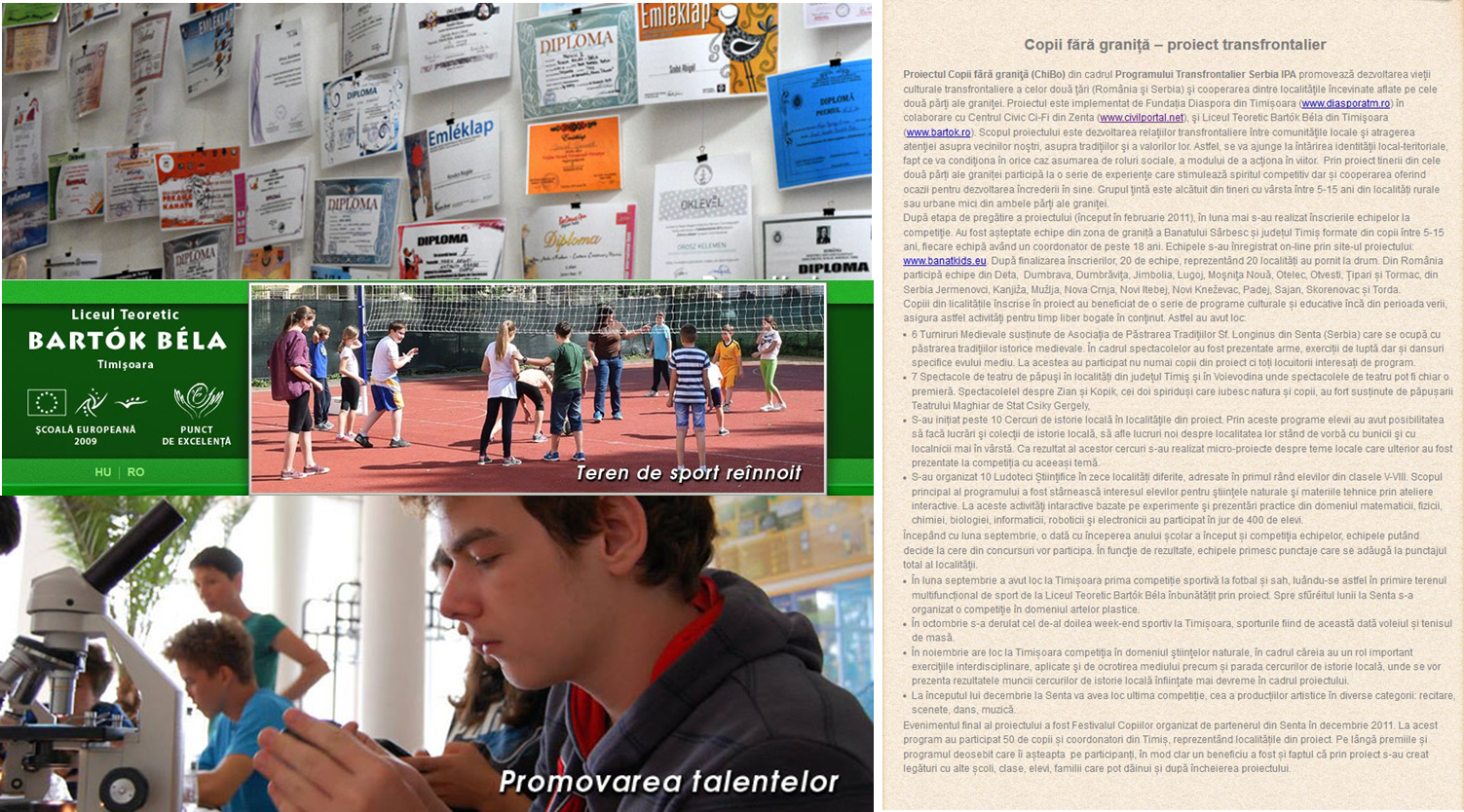 Project informationProject informationCALL FOR PROPOSALS1MIS-ETC:501PRIORITY AXIS:3   Promoting “People To People” ExchangesMEASURE:3.3Increase educational, cultural and sporting exchangePROJECT TITLE:Children without bordersACRONYM:ChiBoDURATION:12.02.2011 – 11.12.2011IPA FUNDS CONTRACTED:95.103,95 €TOTAL FUNDS CONTRACTED:111.887,00 €ABSORBTION RATE (%):90,10%PROJECT OBJECTIVE(S):To stimulate children interest about the Romanian-Serbian cross-border region.To enhance children positive thinking about the future and the world.To amplify children consciousness about local identity and local community values.To increase the healthy spirit of competition and struggle.To create new learning strategies.SHORT DESCRIPTION OF THE PROJECT:Through the project implementation 360 people were familiarized with cultural elements and way of thinking of the cross-border neighbor in order to recognize the common cultural values and develop a regional approach on problem solving. The project created 2 youth programs designed to increase the life quality of the children. Through the “play houses” and “history circles”, sport, science and art competitions designed and created through the project, through the improved sport infrastructure, the children involved benefited from a better living environment.DEGREE OF ACHIEVEMENT OF INDICATORS: RESULTS ACHIEVED, INCLUDING PHOTOS: 2 equipped project management offices1 equipped Children-Center 1 equipped Play House1 renovated sports-ground30 children animator40 local children programs533 participants in cross-border thematic programs and competitions 1 children festivalPartnership informationCOUNTRYCOUNTY/DISTRICTBUDGET(EURO)CONTACT DETAILSLEAD PARTNER:Diaspora FoundationRomaniaTimis52.818,00Timisoara, Putna nr. 7Tel. +40356446516PARTNER 2:Bartok Bela Theoretical HighschoolRomaniaTimis25.271,00Timisoara, G-ral Dragalina nr. 11ATel. 0040 256 493031PARTNER 3:Civilian Centre "Ci-Fi"SerbiaNorth Banat33.798,00Senta, Glavni trg 18Tel. +381641604686